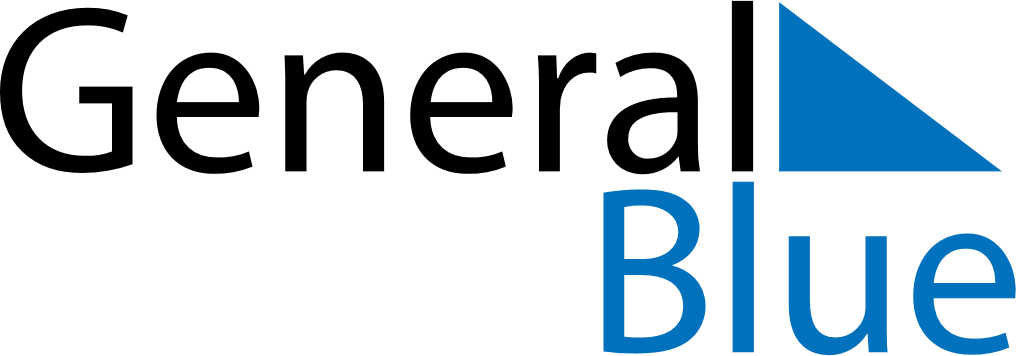 February 2018February 2018February 2018CyprusCyprusMONTUEWEDTHUFRISATSUN12345678910111213141516171819202122232425Ash SundayClean Monday262728